ПРОЕКТ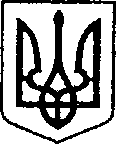 УКРАЇНАЧЕРНІГІВСЬКА ОБЛАСТЬН І Ж И Н С Ь К А    М І С Ь К А    Р А Д АВ И К О Н А В Ч И Й    К О М І Т Е ТР І Ш Е Н Н Явід _22.06.2023__                   м. Ніжин		                                    № 247Про облаштування входів до укриттів цивільного захистуУ відповідності до ст.ст. 361, 42, 59, 61 Закону України «Про місцеве самоврядування в Україні, Регламенту Ніжинської міської ради VIII скликання, затвердженого рішенням Ніжинської міської ради 24.12.2020 р. №27-4/2020 (із змінами), Указу Президента України «Про введення військового стану в Україні» від 24.02.2022 № 64, постанови Кабінету Міністрів України від 11.03.2022 № 252 «Деякі питання формування та виконання місцевих бюджетів у період воєнного стану», п. 6. Програми розвитку цивільного захисту Ніжинської територіальної громади на 2023 рік, затвердженої рішенням Ніжинської міської ради VIII скликання від 07.12.2022 №3-26/2022 (із змінами) та з урахуванням підсумків контрольної перевірки стану забезпечення доступності захисних споруд цивільного захисту, виконавчий комітет Ніжинської міської ради вирішив:1. Фінансовому управлінню Ніжинської міської ради (Писаренко Л.В.) перерахувати Управлінню житлово-комунального господарства та будівництва Ніжинської міської ради кошти в сумі 28 000,00 грн (КПКВК 1218110, КЕКВ 2240) для розрахунків за проведення облаштування входів до укриттів цивільного захисту (виготовлення табличок та покажчиків).2. Начальнику відділу з питань надзвичайних ситуацій, цивільного захисту населення, оборонної та мобілізаційної роботи Овчаренку І.Ю. забезпечити розміщення цього рішення протягом п’яти робочих днів на офіційному сайті Ніжинської міської ради.3. Контроль за виконанням рішення покласти на першого заступника міського голови з питань діяльності виконавчих органів ради Вовченка Ф.І.Міський голова                                                                              Олександр КОДОЛАПОЯСНЮВАЛЬНА ЗАПИСКАдо проекту рішення виконавчого комітету Ніжинської міської ради«Про облаштування входів до укриттів цивільного захисту»1. Обґрунтування необхідності прийняття рішення. З метою підготовки міста та територіальної громади в цілому до ведення оборонних заходів в умовах воєнного стану введеного Указом Президента України від 24.02.2022 № 64 «Про введення воєнного стану в Україні» та з метою протидії військової агресії з боку російської федерації та захисту населення від наслідків ракетного, авіаційного та артилерійського удару проводяться поточні ремонти укриттів цивільного захисту.2. Стан нормативно-правової бази у даній сфері правового регулювання.ст.ст. 361, 42, 59, 61 Закону України «Про місцеве самоврядування в Україні, Регламенту Ніжинської міської ради VIII скликання, затвердженого рішенням Ніжинської міської ради 24.12.2020 р. №27-4/2020 (із змінами), Бюджетного кодексу України, Указу Президента України «Про введення військового стану в Україні» від 24.02.2022 № 64, постанови Кабінету Міністрів України від 11.03.2022 № 252 «Деякі питання формування та виконання місцевих бюджетів у період воєнного стану», п. 6 Програми розвитку цивільного захисту Ніжинської територіальної громади на 2023 рік, затвердженої рішенням Ніжинської міської ради VIII скликання від 07.12.2022 №3-26/2022 (із змінами).3. Фінансово-економічне обґрунтування. Прийняття даного рішення у 2023 році передбачає видатки з міського бюджету на суму 28 000,00 грн.4. Прогноз соціально-економічних та інших наслідків прийняття рішення.Проведення облаштування входів до укриттів цивільного захисту надасть можнивість забезпечення цілодобового доступу до цих укриттів та їх маркування.Начальник відділу з питань НС, ЦЗН, ОМР        		                                           Ігор ОВЧАРЕНКОВІЗУЮТЬ:Начальник відділу з питань надзвичайних ситуацій, цивільного захисту населення, оборонної та мобілізаційної роботи                                          Ігор ОВЧАРЕНКОПерший заступник міського голови з питань діяльності виконавчих органів ради                                          Федір ВОВЧЕНКОКеруючий справами виконавчого комітету Ніжинської міської ради                                                             Валерій САЛОГУБНачальник фінансового управління Ніжинської міської ради                                                    Людмила ПИСАРЕНКОНачальник відділу юридично-кадрового забезпечення                                                                                   В’ячеслав ЛЕГА